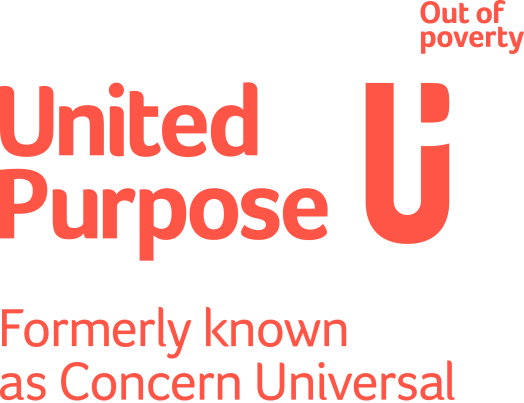 United Purpose Equal Opportunities Monitoring FormUnited Purpose wholeheartedly supports the principle and application of equal opportunities in employment and the provision of service.  We oppose all forms of discrimination on the grounds of sex, gender reassignment, race, religion or belief, ethnic or national origins, age, sexual orientation, disability, perceived or actual HIV status, or marriage and civil partnership. We support the principles stated in the Equality Act 2010. United Purpose believes that our vision of a world where justice, dignity and respect prevail for all requires that all the human resources, talents and skills available throughout the communities where we work are duly considered when employment opportunities arise.  This form is voluntary, but it is very helpful for us to ensure that we are successfully implementing our equal opportunities policy. We would be very grateful if you could complete this confidential form. It will not be sent to the recruiting panel and has no part in the shortlisting process, and will be stored separately. Please return this form, along with your application, to applications@United-Purpose.orgHow did you find out about this role? Please name specific online publication/ job board or newspaper if applicableYour Ethnic originYour Ethnic originDo you identify as:Male			Female			Prefer not to sayAgeDisability: The Equality Act 2010 defines a disabled person as someone who has a physical or mental impairment which has a substantial and long-term adverse affect on their ability to carry out normal day-to-day activities.Do you consider yourself to be disabled?  Yes. Please specify:        No   Prefer not to sayData protection: Information from this application may be processed for purposes registered by ActionAid under the Data Protection Act 1998. Individuals have, on written request [and on payment of a fee] the right of access to personal data held about them.I hereby give my consent to United Purpose to process the data supplied in this form for the purpose of recruitment and selection.Data protection: Information from this application may be processed for purposes registered by ActionAid under the Data Protection Act 1998. Individuals have, on written request [and on payment of a fee] the right of access to personal data held about them.I hereby give my consent to United Purpose to process the data supplied in this form for the purpose of recruitment and selection.Name: Date: